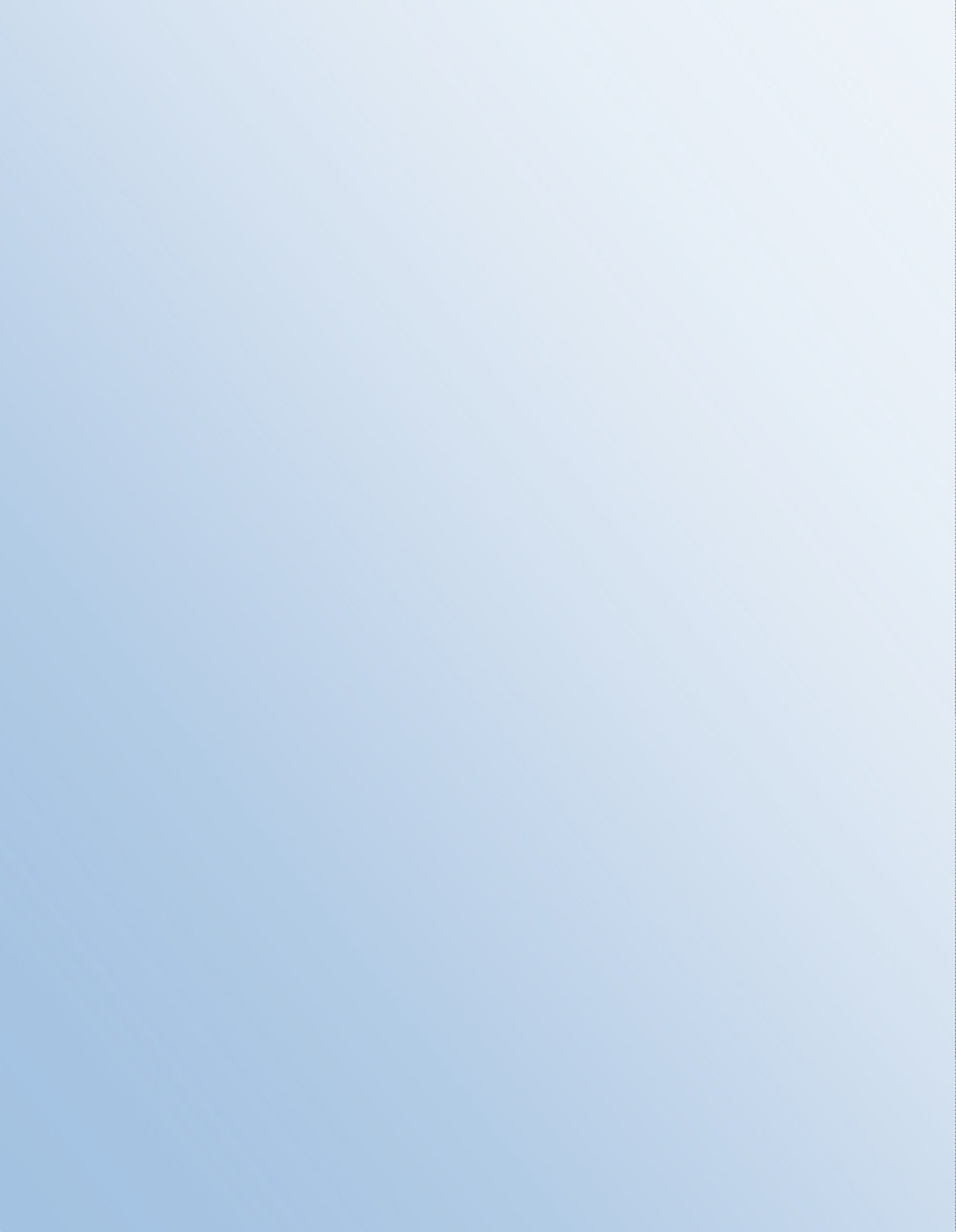 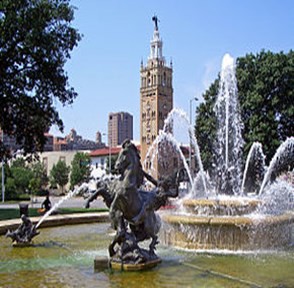 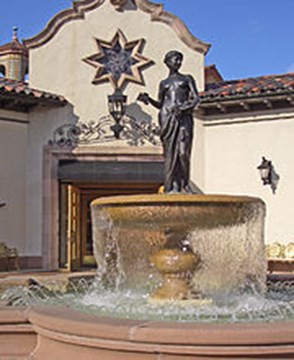 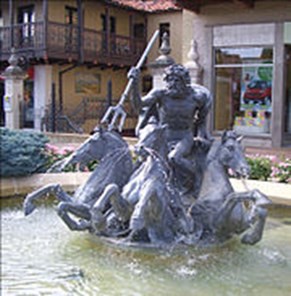 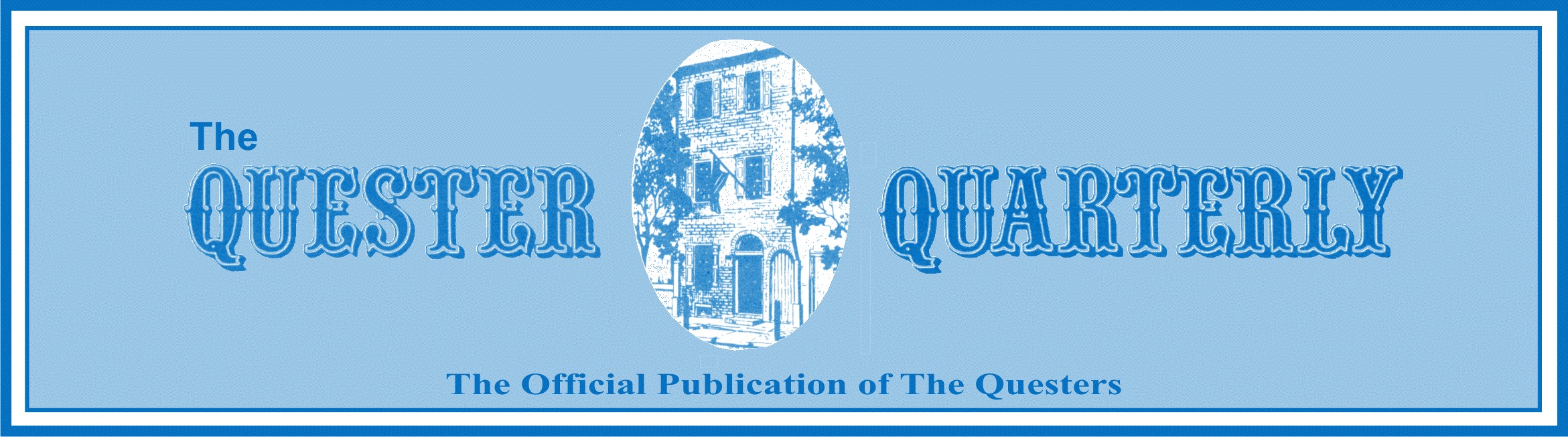 THE MISSOURI QUESTERS ARE EXCITED TO SHOW YOUTHE “SHOW-ME STATE”!By Jill Waller, 2018 Convention ChairmanThe convention starts in Kansas City at the InterContinental on the beautiful Country Club  Plaza. The Plaza  was built in 1922 and is considered one of the country’s architectural and cultural treasures. J. C. Nichols chose a Spanish theme and included in his plan beautiful courtyards, red tile roofs and ornate towers. There are works of art, sculptures, tile  murals, and fountains that adorn the Plaza streets and sidewalks.We have put together exciting tours that share some of Kansas City, Independence and St. Joseph history. You can see a prairie town, the cargo of   a river boat that sank in the Missouri River (all in pristine condition), learn the history of World War I, visit Harry Truman’s Library and the courthouse he pre- sided in, visit beautiful homes of the 19th century and so much more.The armchair tours will catch your  attention. Learn about  making jew- elry by hand, find out all   the   wonderful   history   that   comes   from   St. Joseph and learn about the fascinating life of Nelly Don.During the banquet,  Kathleen  Holeman  and  the St.  Joseph  Big  Band will have you dancing around the tables! You don’t want to miss the Annual Luncheon on  Sunday. “Johnny  Holiday”  will  share  his  story  about  Kansas  City in the 1920s-1940s. Your jaws will drop!The Early Bird Program “The Guerrilla War in Civil Missouri” will excite you. It’s amazing all that went on in Missouri. We have four wonderful pro- grams for the Bess Bardens Seminars, given by Missouri Questers. We promise you will enjoy them.The Post Tour will  take  you  across  the  state  into  St.  Louis. The  first stop will be in the historical town of  St.  Charles.  St.  Charles has  been  welcom- ing visitors since 1769. Then going to downtown St. Louis to explore many his- torical sites. Day 2 you will   head   to   historic   Ste.   Genevieve,   a   town   on the Mississippi River. (I have been to many of my husband’s family reunions and listened to stories about Aunt Bird who had a hotel in Ste. Genevieve in  the  1800s.)So, come Questers---let the Missouri Questers entertain you with Missouri’s wonderful sites! We will show you a GOOD time!The 68th International Convention – May 4-6, 2018Missouri Welcomes You To The Show Me StatePAGE 2	WINTER 2017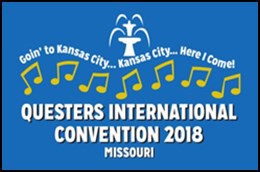 INTERCONTINENTAL HOTEL KANSAS CITY AT THE PLAZA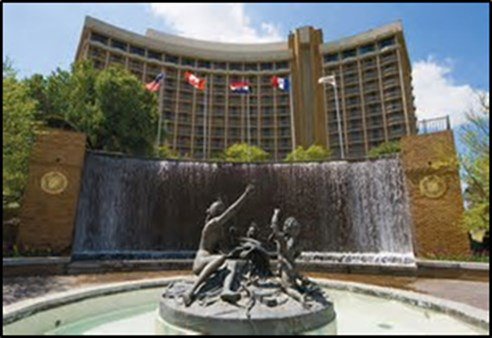 401 Ward Parkway Kansas City, MissouriThe InterContinental Hotel is located on the beautiful Country Club Plaza within walking distance to over 150 shops. Rooms may be reserved now. You may call toll free at 1-866-856-9717  and reference  The Questers International Convention.Book online at www.kansascityic.com and enter the group codeof QST. The group rate is $149.00 + tax per night single/double occupancy and $159.00 + tax for triple/quad occupancy. The rate is guaranteed for reservations made before April 9, 2018. Discount rate applies for return- ing post-convention tour on May 9, 2018. There is complimentary overnight self-parking  during the  conven- tion and post tour discounted self-parking for Monday, May 7, 2018, through Wednesday, May 9, 2018, at$7.50 per day for up  to 25 cars.   Complimentary internet access in the guest rooms is included.   Check in time   is 4:00 PM, check out time is 11:00 AM. The hotel is 30-35 minutes from MCI airport. Estimated taxi fare one- way is $55.00. Airport Shuttle – Call Super Shuttle (800-258-3826) or online www.supershuttle.com.NOTE: The InterContinental will not accept  multiple  reservations as per The  Quester’s instruction. Mem- bers will be able to reserve one room only to avoid past over-booking/cancellation problems.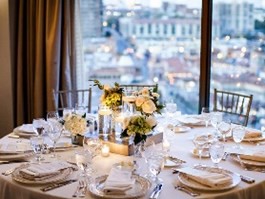 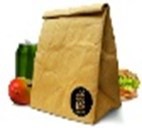 EARLY REGISTRATION	WEDNESDAY, MAY 2, 2018	4:00-800 PM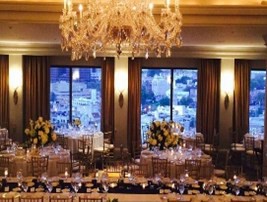 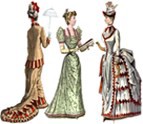 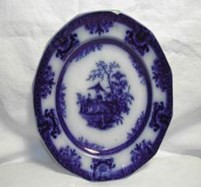 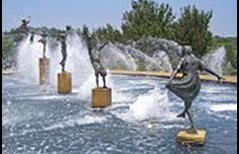 EARLY BIRD PROGRAM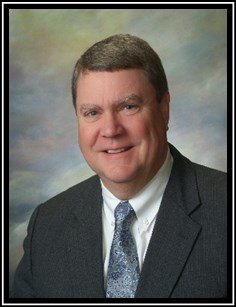 Thursday, May 3,  2018 – 7:30-9:00 PM	$10.00“THE GUERRILLA WAR IN CIVIL MISSOURI”By Joseph K. Houts, Jr.Joseph K. Houts, Jr. has published two books, “Quantrill’s Thieves” and  “A  Darkness Ablaze”. His program will reveal the reasons, horrors and consequences behind the guerrilla war in Missouri during the American Civil War. He will focus in large part on the exploits of Guerrilla Chieftain, Colonel William Clark Quantrill, a Confederate Partisan Ranger,  who  was  the  master- mind behind the guerrilla movement. Although a horrible episode in Missouri history, learn howan initially peaceful populace became the epicenter of terror, retribution and cold-blooded murder.  Lastly, he will relate  the after effects of the conflict, leading to the rise of the Jesse James and Younger Gang.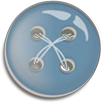 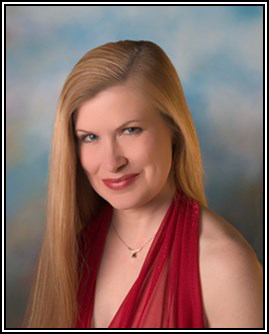 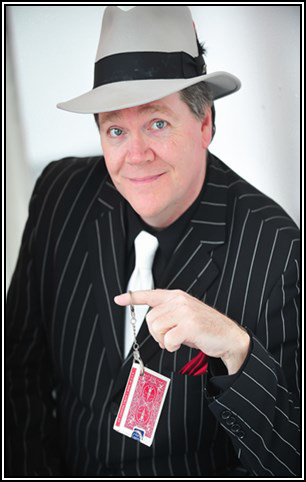 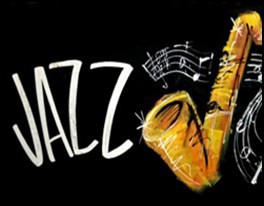 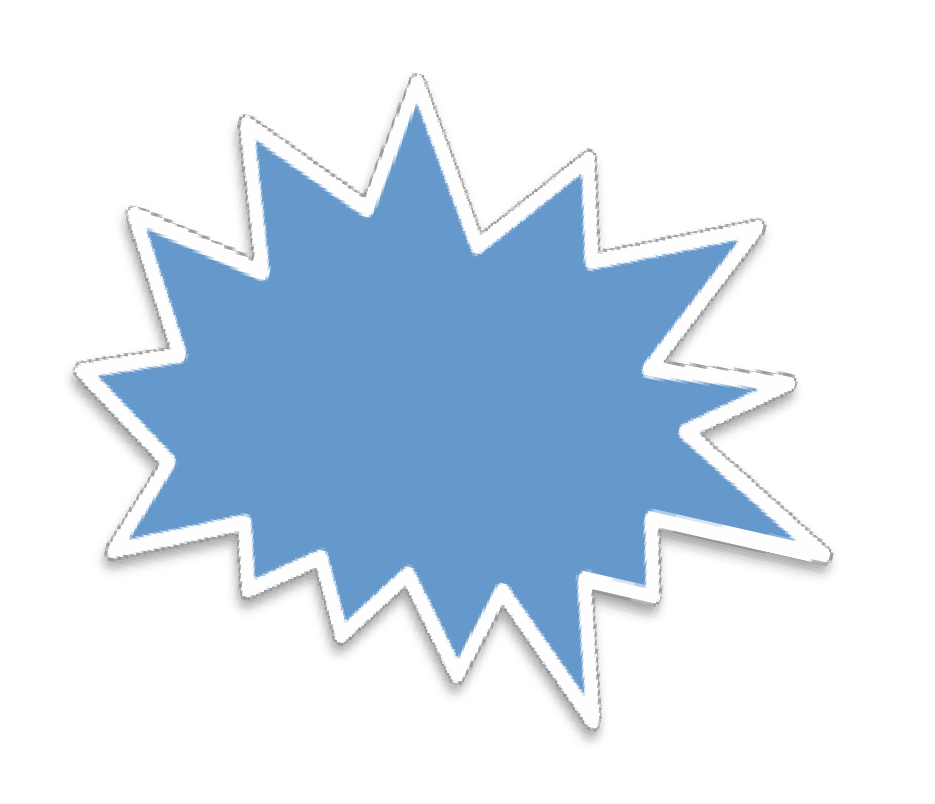 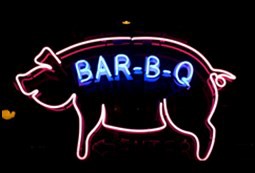 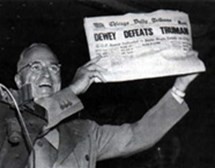 Armchair A	$39.00 Thursday, May 3, 2018 Lunch Noon – 1:00 PM Program 1:00 PM – 2:00 PM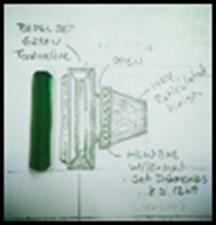 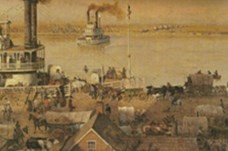 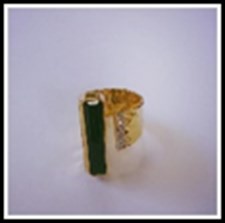 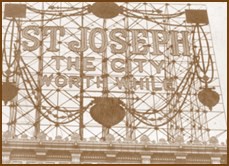 “Add More Color to Your Life!Presented by Joseph MontanariFor over 40 years, Joseph Montanari and his talented staff have been making heirloom quality  jewelry  by  hand, from raw gems to finished product, earning nine national or international design awards along the way. Share Joe’s enthusiasm for diamonds, gems, and the fine art of jewelry design.Armchair B	$39.00 Friday, May 4, 2018Program 10:30 AM – 11:30 AMLunch 11:30 AM – 12:30 PM“St. Joseph, Missouri-The City Worth While That is Worth Your While”Presented by Sarah Elder“Where the Pony Express began and Jesse James end- ed,” has long  been  the  phrase  that  describes  St.  Joseph. Well, as important as these two events are, this Queen of the River Towns has a lot more  to  its history  and a lot more to look forward to in its future. Come on this journey as we explore 170+ years  of  St.  Joseph history to see what makes St. Joseph so “Worth While.”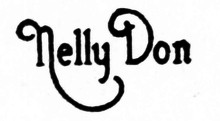 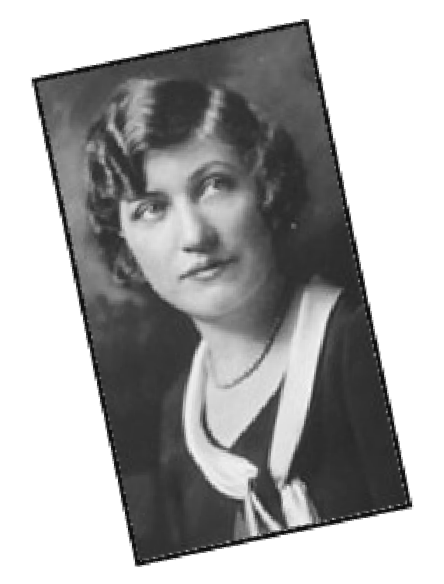 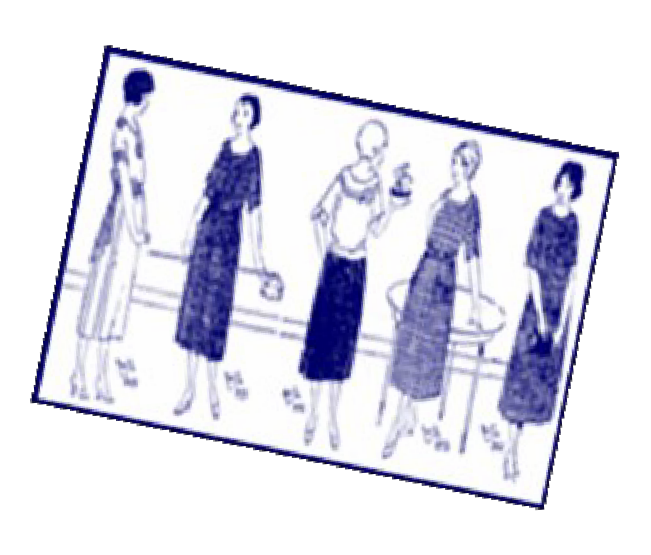 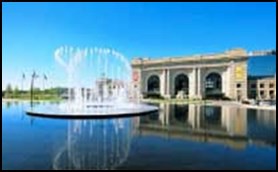 All tours leave from the Ballroom Level, West Door.Meet 15 minutes prior to tour departure and wear comfortable shoes.Tour 1	Toys n’ Tunes: National Toy & Miniatures Museum & Marr Sound Archives 9:30 AM –  4:30 PM	$50.00	Lunch on UMKC CampusBe amazed at art, architecture, jewelry and the things we  deal  with in  our everyday lives, only in tiny, tiny form. Explore generations of childhood through dolls, dollhouses, trains, soldiers, teddy bears and more. Marr Sound Archives (one of  only two “sound” museums in the US)  brings  you to the inner sanctum to experience the “sound” of no longer published early 20th century re- cordings. (Trivia: Walt Disney designed UMKC’s Mascot  and  the  elementary school he  attended is still on campus, now in use by the university.)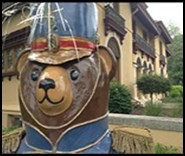 Tour 2	Fly Me to the Moon: Kansas City Airline History Tour9:30 AM –  4:30 PM	$60.00	Lunch at Trezo MareIn 1927 Charles Lindberg dedicated MKC-Kansas City Airport. View airline history film, artifact museum and handsome historic aircraft from the piston-driven engine era (plus a relic L- 10ll jet) with staff that includes retired TWA pilots and flight mechanics here at the downtown airport. At the TWA Museum  archives are exclusively  devoted to  the airline’s history  as created by Howard Hughes and based in Kansas City; uniforms, staff histories, many historic photographs and yes, staff that includes retired flight attendants. Airplanes and TWA, forever together in Kan- sas City.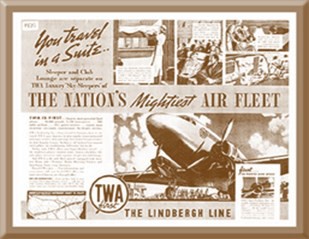 Tour 3	Museum Day: Nelson-Atkins Museum, Kemper Gallery of Modern Art & KC Art Institute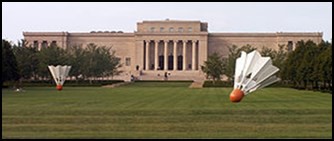 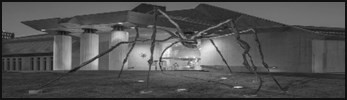 9:30 AM – 4:30 PM	$52.00	Lunch in Rozzelle CourtThese three great treasures of KC all have national and international significance. The Nelson experience will focus on an exclusive collection, the Kemper is intimate with its modern art. The Kansas City Art Institute, for more than 130 years, is right in the neighborhood with a snapshot tour of its most historic building, where Walt Disney learned, Thomas Hart Benton lectured, and Robert Rauschenberg studied fashion design.Tour 4	Entrepreneurs of Clay County:Watkins Woolen Mill SHS in Lawson & Hall of Waters, Excelsior Springs Museum 9:15 AM – 4:30 PM	$50.00	Lunch at Willow Spring Mercantile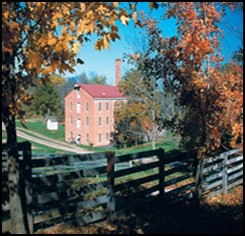 Clay County, Missouri became the new home for western bound immigrants from Ken- tucky, Tennessee, Virginia and Ohio in the mid-19th century. Their risk-taking spirits included Waltus Watkins the entrepreneur who, with his mill and mercantile,  revolutionized  the  manufacture  of  wool fabric.  Still intact are the historic looms you won’t find anywhere else.   The Reverend James   and sons, Jesse and Frank, were from Kearney. Reverend Flack and his wife brought  news to the  world about the healing waters of Excelsior Springs.Tour 5	Queen City, Independence9:15 AM—4:30 PM	$59.00	Lunch at the Bingham-Waggoner Estate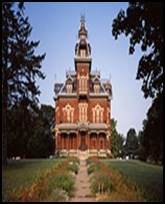 Tour includes the Vaile Mansion, Truman Library, Courthouse and the Bingham-Waggoner Estate. The Queen City of the Trails welcomes you. The Oregon, California,  Santa  Fe  and  Mormon  Trails  all pushed west into the Kansas Territory. Harry had his first job off the farm, rose to become Eastern Court Judge, and then our President. George Caleb Bingham and Colonel Harvey Vaile built mansions to their wealth and passion. The Vaile Mansion was the priciest house and the most comfortable home in the en-  tire west. It’s a three story, 31 room, Gothic-like structure. The Bingham-Waggoner Estate offers its own special look into an earlier era.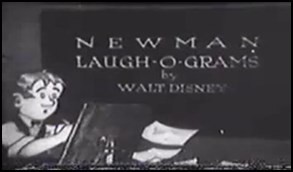 Tour 6	Signboard Hill Transformed: WWI Museum, Hallmark Cards Visitor Center & Walking History Tour of Union Station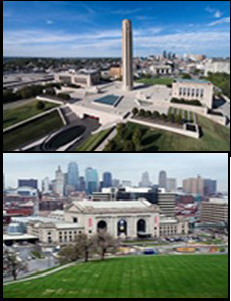 9:30 AM - 4:30 PM	$63.00	Lunch at Crown CenterSoon after World War I ended, Kansas City leaders formed the Liberty Memorial As- sociation to create a  lasting monument to the men and  women  who had served  in the  war.  In 1921, more than 100,000 people gathered to see the dedication of the site of the Liberty Memorial.  For more than 100 years, Hallmark Cards has called Kansas City home.  In 1969,   the  Hall  Family  created  the  Crown  Center  Complex,  Hallmark  Cards  headquarters, lux-  ury office space, hotel, shops and restaurants. The 100 year-old Union St ation is a hub of cul- ture, education and entertainment. The beautifully restored Union Station is a site to behold.Tour 7	Off the Beaten Track, St. Joseph, MO – Missouri’s First and Last Frontier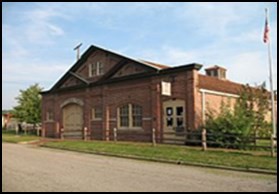 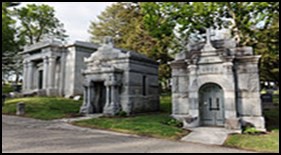 8:15 AM – 4:30 PM	$63.00	Lunch at the Benton ClubThe old State Lunatic Asylum #2, now the Glore  Psychiatric Museum, is only  one of six museums of its kind in the country. Visitors are fascinated by this  self-  contained city that once housed over 3,000 patients. You will  hear  the  stories  of  wealthy Victorians, Pony Express Riders, an English knight, war heroes, and view fantas-  tic mausoleums in this historic 1851 unusual Mt. Mora Cemetery. Enjoy lunch  and hear  the history of the oldest men’s social club west of the Mississippi at the Benton Club. Mount up and head for the Pony Express National Museum where mail delivery began April 3, 1860. Both locations have been the recipients of Questers’ grants.Tour 8	Preservation & Architecture, St. Joseph, MO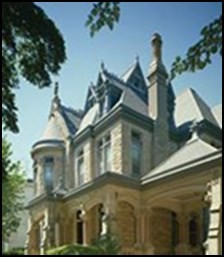 8:15  AM  – 4:30 PM	$69.00	Lunch at the Wyeth-Tootle  Mansion Tour the lavish Shakespeare Chateau Mansion atop a high bluff on “Millionaires’ Row,” boasting 47 original artisan-crafted stained-glass masterpieces. Experience a special treat, a driv- ing tour featuring incredible architecture. Tour the Wyeth-Tootle Mansion. This Gothic mansion from the 1880s offers many rooms that have been restored to their original elegance for a look at life in the Victorian age. Visit the Vineyard Mansion & Carriage House. The style is Richardsonian Romanesque with multiple bay windows, turrets and gables. There’s an interest-ing link between Abraham Lincoln and this home.Tour 9	Art Along the River, St. Joseph, MO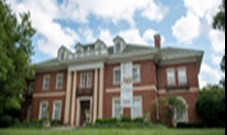 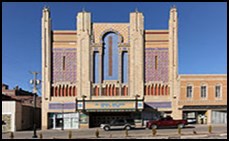 8:15 AM – 4:30 PM	$69.00Lunch at the Albrecht-Kemper MuseumTobiason’s has over 50 years of experience in designing, fabricating, installing and restoring church windows throughout the country. See how they create these timeless win- dows. You also have the experience of creating your own stained glass “angel”. Enjoy a gourmet lunch and view one of the finest collections of American art in the Midwest at the Albrecht-Kemper Museum of Art (also the home of the founder of the Big  Chief  Tablet). Step into an elegant, restored 1926 movie palace, the Missouri Theater, where citizens con- tinue to enjoy movies and live productions. Both buildings have been the recipients of Questers’ grants.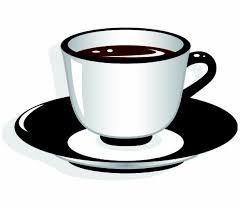 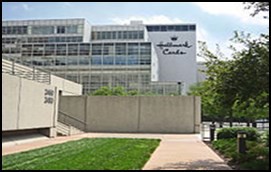 All tours leave from the Ballroom Level, West Door.Meet 15 minutes prior to tour departure and wear comfortable shoes.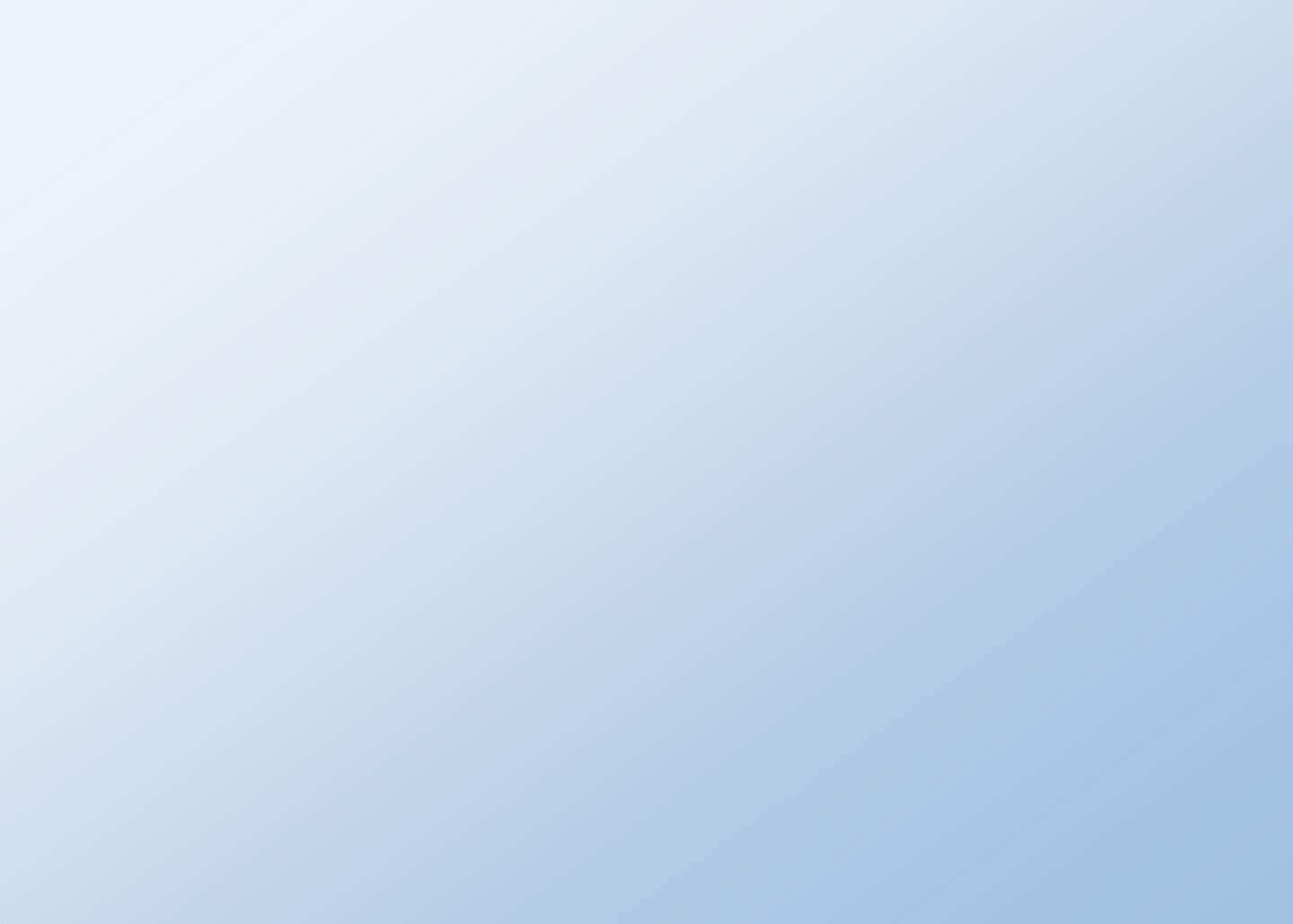 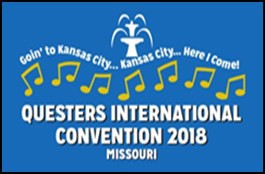 Tour 19	Trail Outfitters on the Border: John Wornall House & Alexander Majors House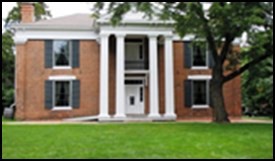 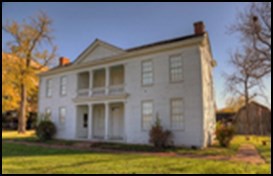 12:30 PM – 4:30 PM	$55.00	BBQ Lunch IncludedThe John Wornall House was built in 1858. The house served as a Civil War battlefield hospital for both Union and Confederate soldiers during the Battle of West- port. The Alexander Majors House is most famous for Alexander Majors’ ventures with  the Pony Express and creating a commercial portal for the westward expansion of the United States. The Museum also offers a working blacksmith shop. You will enjoy  a  Kansas City Barbecue luncheon buffet in the barn.Tour 20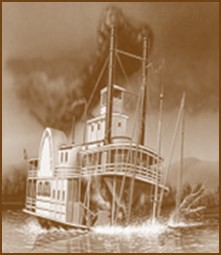 City of Kansas 1850s: Steamboat Arabia12:30PM – 4:30 PM	$57.00	Lunch in The River Market1856 – what a big year in Western Missouri on the Big  River  (MO).  When  the mighty steamboat Arabia sank near Kansas City on September 5, she carried 200 tons of mystery cargo. Lost for 132 years, her recovery in 1988  was  like  finding  the  King  Tut’s Tomb of the Missouri River. See remarkably preserved tools, clothes, guns, dishware and more. The discovery was truly a modern-day treasure hunting story at its best.  Experience  the largest collection of pre-civil war artifacts in the world.Tour 21	Shoal Creek Living History Museum: Victorian High Tea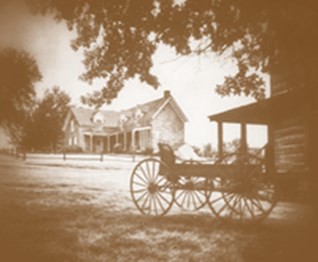 (30 Persons Only) High Tea in the Thornton Mansion 12:30 PM – 4:30 PM	$50.00Walking tour of the village buildings with costumed guides.  The museum has 21 structures including 17 authentic log cabins and homes, relocated from sur- rounding counties, dating from 1807-1885 to create a village setting. Thornton Mansion is your host for High Tea and a self-guided tour of the buildings and grounds. Shoal Creek is a recipient of many Questers’ grants.Tour 22 KC Jazz District: American Jazz Museum & Negro Leagues Museum 12:30 PM – 4:30 PM	$55.00	Lunch at KC Juke Joint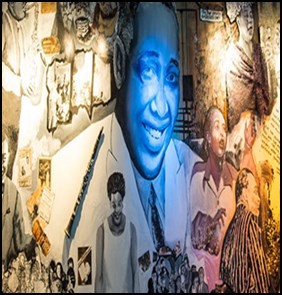 Located in the Historic 18th and Vine Jazz District, the American Jazz Museum showcases the sights and sounds of jazz through  interactive exhibitions and  films, visual  arts treasures (including one of Louis Armstrong’s horns and a sequined gown worn by Ella Fitzgerald), the Blue Room Jazz Club and the Gem Performing Arts Center. In the same facility is the Negro Leagues Baseball Museum. NLBM was conceived as a museum  to tell the complete story of Negro Leagues Baseball in the 20th century, from  the average play-  er to the super star. The Juke Joint is famous for “Soul Food” in a neighborhood setting.7:00 am – 5:00 pm	Registration	Pavilion Lobby7:00 am – 9:30 am	Grab & Go Breakfast	Pavilion Lobby7:00 am – 11:00 am & 3:00 pm – 5:00 pm  Hospitality, Sales & Display	Pavilion I9:30 am –  4:30 pm	Tour 1 - Toys  n’ Tunes	Ballroom  Level,  West Door9:30 am – 4:30 pm	Tour 2 – Fly Me  to The Moon	Ballroom Level, West Door9:30 am – 4:30 pm	Tour 3 – Museum Day:	Ballroom Level, West Door9:15  am – 4:30 pm	Tour  4  – Entrepreneurs of Clay County	Ballroom  Level,  West Door9:15 am – 4:30 pm	Tour 5 – Queen City, Independence	Ballroom Level, West Door9:30 am – 4:30 pm	Tour 6 – Signboard Hill Transformed	Ballroom Level, West Door8:15  am – 4:30 pm	Tour 7  – Off the  Beaten Track,  St. Joseph, MO	Ballroom Level, West Door 8:15  am – 4:30 pm	Tour 8  – Preservation & Architecture, St. Joseph, MO	Ballroom Level, West Door 8:15  am – 4:30 pm	Tour 9 – Art Along the River, St. Joseph, MO	Ballroom Level, West Door Noon  – 2:00 pm	Armchair Tour  A –  “Add  More  Color to Your Life!”	Rooftop Ballroom5:30 pm – 7:00 pm	Hotel Buffet Dinner	Rooftop Ballroom7:30 pm – 9:00 pm	Early Bird Program – “The Guerrilla War in Civil Missouri”	Ballroom Level, Salon II7:00 am – 5:00 pm	Registration	Pavilion Lobby7:00 am – 9:30 am	Grab & Go Breakfast	Pavilion Lobby7:00 am – 11:00 am & 3:00 pm – 5:00 pm  Hospitality, Sales & Display	Pavilion I9:30 am – 4:30 pm	Tour 10 – Repeat of #1 - Toys n’ Tunes	Ballroom Level, West Door9:30 am – 4:30 pm	Tour 11 – Repeat of #2 - Fly Me to The Moon	Ballroom Level, West Door9:30 am – 4:30 pm	Tour 12 – Repeat of #3 - Museum Day:	Ballroom Level, West Door 9:15 am – 4:30 pm	Tour 13 – Repeat of #4 - Entrepreneurs of Clay County	Ballroom Level, West Door 9:15 am – 4:30 pm	Tour 14 – Repeat of #5 - Queen City, Independence	Ballroom Level, West Door 9:30 am – 4:30 pm	Tour 15 – Repeat of #6 - Signboard Hill Transformed	Ballroom Level, West Door 8:15 am – 4:30 pm	Tour 16 – Repeat of #7 -  Off the Beaten Track, St. Joseph, MO	Ballroom Level, West Door 8:15 am – 4:30 pm	Tour 17 – Repeat of #8 - Preservation & Architecture, St. Joseph, MO	Ballroom Level, West Door 8:15 am – 4:30 pm	Tour 18 – Repeat of #9 - Art Along the River, St. Joseph, MO	Ballroom Level, West Door 10:30 am – 12:30 pm	Armchair Tour B – “St. Joseph, Missouri-The City Worth While… ”	Rooftop Plaza  Room 10:30 am – 12:30 pm	Armchair Tour C – “Nelly Don”	Rooftop Ballroom1:00 pm –  4:00 pm	State/Provincial Presidents Meeting	Pavilion III1:00 pm – 4:00 pm	Future Convention Chairmen Meeting	Pavilion II5:30 pm – 7:00 pm	Hotel Buffet Dinner	Rooftop Ballroom 7:00 pm & 8:15 pm	Bess Bardens – “Button, Button, Who’s Got the Button?”	Pavilion II7:00 pm & 8:15 pm	Bess Bardens – “Love That Blue!”	Pavilion III 7:00 pm & 8:15 pm	Bess Bardens – “Mid-19th Century Women’s Fashions”	Pavilion VI 7:00 pm & 8:15 pm	Bess Bardens – “1904 Saint Louis World’s Fair Memorabilia”	Pavilion VII7:00 am – 6:00 pm	Registration	Pavilion Lobby7:00 am – 8:00 am	Grab & Go Breakfast	Pavilion Lobby7:00 am – 8:00 am & 3:00 pm – 5:00 pm   Hospitality, Sales & Display	Pavilion I8:30 am – 9:30 am	International Workshop – Chapter Presidents	Pavilion III8:30 am  – 9:30 am	International  Workshop – Organizers/Membership	Pavilion II8:30 am – 9:30 am	International Workshop – Treasurers	Pavilion VI8:30 am – 9:30 am	International Workshop – Program/Yearbook/Facebook	Ballroom Level, Salon 1B 8:30 am – 9:30 am	International Workshop – Parliamentarians	Pavilion VII8:30 am  – 9:30 am	International Workshop – Newsletter/Website Editors	Left Side Ballroom Lobby 8:30 am  – 9:30 am	International Workshop – P  & R	Right Side Ballroom Lobby10:00 am – 11:00 am	Open Forum	Ballroom Level, Salon 1A, 1B12:30 pm –  4:30 pm	Tour  19  – Trail Outfitters on the Border	Ballroom Level, West Door 12:30 pm –  4:30 pm	Tour 20 – City of Kansas 1850s:   Steamboat Arabia	Ballroom Level, West Door 12:30 pm –  4:30 pm	Tour 21  –  Shoal Creek Living History  Museum:   Victorian High Tea	Ballroom Level, West Door 12:30 pm –  4:30 pm	Tour 22 –  KC  Jazz District &  Negro Leagues Museum	Ballroom Level, West Door 5:15  pm – 6:30 pm	Official Photographs	To Be Announced6:00 pm – 7:00 pm	President’s Receiving Line & CASH BAR	Ballroom Level, Ballroom Lobby7:00 pm – 9:30 pm	Banquet	Ballroom Level, Ballrooms 1A,1B, II,IIIOFFICIAL DELEGATE AUTHORIZATION FORM2018 International Council MeetingINTERNATIONAL BYLAWS – ARTICLE XV INTERNATIONAL COUNCILSection 1. The members of the International Council who are eligible to vote shall be the elected members of the International Execu- tive Board, current International Appointed Chairmen, Past International Presidents, State/Provincial Presidents (or designated alter- nate), State/Provincial Organizers (or designated alternate) in Unchartered States/Provinces, and the President (or alternate) of each chapter.International Council delegates sit in the designated area for Council Members at International Council Meeting. Each Voting Delegate attending the International Convention must submit a signed Delegate Authorization Form. If an alternate is designated: the alternate must be an ACTIVE, not an associate, member in good standing in the same State/Provincial/ Chapter organization as the official Delegate; State/Provincial President’s alternate must have State/Provincial Board approval. ELECTED MEMBER OF THE INTERNATIONAL EXECUTIVE BOARD (IEB): (No alternate)NAME (Please Print)  	POSITION HELD 	STATE/PROVINCE 	IEB member’s Signature  	 INTERNATIONAL APPOINTED CHAIRMEN: Int’l Parliamentarian, Int’l P&R Chairman, QQ Editor, Int’l Publicity Chairman, Int’l Website Editor, Membership Chairman (No alternates)NAME (Please Print)  	POSITION HELD 	STATE/PROVINCE  	International Chairman’s Signature  	 PAST INTERNATIONAL PRESIDENT: (No alternate)NAME (Please Print)  	Past International President’s Signature 	STATE/PROVINCE 	 STATE/PROVINCIAL PRESIDENT:NAME (Please Print) 	STATE/PROVINCE 	(DESIGNATED ALTERNATE, an active, current or incoming, member of the same State/Provincial Board)(Please Print)  	State/Provincial President or Vice President’s Signature  	 UNCHARTERED STATE/PROVINCIAL ORGANIZER:NAME (Please Print) 	STATE/PROVINCE	 (DESIGNATED ALTERNATE, an elected, active member in the same State/Province)  	  Organizer’s Signature  		 CHAPTER PRESIDENT:NAME (Please Print) 		__ ___ CHAPTER NAME & NUMBER 	STATE/PROVINCE 		(DESIGNATED ALTERNATE, an active member of the same chapter)  	Chapter President or Vice President’s Signature  	IF APPLICABLE, INCLUDE THE DELEGATE AUTHORIZATION FORM WITH YOUR REGISTRATION.Send to: 2018 International Convention Registrar Merry Burtner, P.O. Box 6365, St. Joseph, MO 64506Vol. LXVII	Number 2, Winter 2017BESS BARDENS SEMINARSFriday, May 4, 2017 – 7:00-8:00 PM and 8:15-9:15 PM“Button, Button, Who’s Got the Button?”Presented by Mary Smith-Hyde - Forge #632 & Sheila Hoover-Wild Horse Creek #1317Well, these two ladies love to share their buttons!  Sheila and Mary both believe that “Buttons  are the Whole World in Miniature.” You will never know what you’ll find at the bottom of grandmother’s button bag! Buttons are a reflection of our history dating back about 5,000 years. It is a very affordable hobby, the third most col- lectable item only behind stamps and coins. Come JOIN US, LOOK and FEEL, touch our beautiful collections.“Love That Blue!”Presented by Rosalie Ingle – Westward HO #173Flow Blue continues to hold a fascination for those who set eyes on a special piece. A platter caught Rosalie’s attention at a farm  auction in 1980, and  that purchase  developed into a family collecting frenzy.  Often one piece  leads   to the acquisition of an entire collection. Flow Blue Pottery found its way into homes as early as1820 when the Staffordshire, England potters began their trade. The use of cobalt to produce the familiar “Flow” during the firing process prompted many manufacturers to produce an array of designs on serving pieces and many accessories over the years. Most production ceased by  the 1930s. Since then Flow Blue continues to remain popular because of the distinctive flow of cobalt blue colors that adds decorating flare to a home. Four major categories produced were: romantic/ scenic, oriental, floral and brush stroke. Come and enjoy Rosalie and her collection.“Mid-19thCentury Women’s Fashions”Presented by Amy Grier – Westward Gateway #1066Layers upon layers: drawers, chemise, corset, hoopskirt, 2-piece dresses, coats, muffs, bonnets, shawls and gloves. Dressmakers worked from dawn till dusk creating the layers of fashion needed to clothe the women of the 19th century. Eventually with  the  creation of  new vivid dyes, sew- ing machines, and the work of lace makers, the layered look for women’s fashions would soon be lightened. Come see the beautiful wardrobe Amy has sewn and created herself. Share in this 19th Cen- tury Runway Fashion Show with fellow Questers and friends as models.“1904 Saint Louis World’s Fair Memorabilia”Presented by Julie Nicolai - Eugene Field #151Join Julie for a program  on the  1904  St.  Louis World’s  Fair Memorabilia.  This  Fair was  the  largest  of its era  and the only one to gain a net profit.  Julie  will be  showing off  examples of Fair  Memorabilia from  her collection.  You  will see a rare  prize  ribbon, metals, photographs, advertisements and  souvenir items.  You will also learn collecting tips  and much fascinating history of the Fair through the lens of its memorabilia. Come check out an exciting period in the history of the St. Louis World’s Fair.WINTER 2017	PAGE 5PRESIDENT’S RECEPTION & BANQUETSaturday, May 5, 2018	$65.006:00-7:00 PM President’s Receiving Line and Cash Bar 7:00-9:30 PM Dinner and Program“Jazz with Kathleen Holeman & The St. Joseph Big Band”Enjoy the smooth jazz performed by Kathleen Holeman and the St. Joseph Big Band. She has graced stages with many world-class musicians both in  small  combos  and  large big bands.   For  over 20years she’s been performing in clubs, festivals around the Kansas City area and throughout the state and country. Her voice is her  main  instrument, but she also enjoys playing piano and trombone. The St. Joseph Big Band exists in order to continue the long-standing tradition of big band jazz. In combining the libraries of the Ray Alburn Big Band and the St. Joseph Kicks Band, the new group plans to give their existing fans more of the musicthey had loved previously, as well as find new appreciative audiences and dancers.ANNUAL LUNCHEONSunday, May 6, 2018	$60.00Join in the funCash Bar 11:30 AM – 12:30 PM	and  wear your12:30 PM – 4:00 PM	favorite flapper orLunch and Program	gangster costume!“The Paris of the Plains”By Kelly Rusk aka Johnny Holiday“Yo, Questers! Join me for a hysterical  tour  of  Kansas  City  from back in the day!  I’ll tell ya stories about bootleg liquor, I’ll tell ya sto-  ries about the gamblin’ joints, I’ll tell ya about widespread prostitution, I’ll tell ya about the shootouts and even a few explosions.  Ya know…  THE GOOD OLE DAYS! From the 1920s  to  the mid 1940s  Kansas City  was known as a Wide-Open Town  and  I  got  all  the  lowdown  on  what was goin’ on. So, let’s have some fun and learn about the REAL history of Kansas City!”Tour 10Repeat of #1 – Toys n’ Tunes: National Toy & Miniatures Museum and MarrSound Archives9:30 AM – 4:30 PM	$50.00	Lunch IncludedTour 11Repeat of #2 – Fly Me to the Moon: Kansas City Airline History Tour9:30 AM – 4:30 PM	$60.00	Lunch IncludedTour 12Repeat of #3 – Museum Day: Nelson-Atkins Museum, Kemper Gallery of ModernArt & KC Art Institute9:30 AM – 4:30 PM	$52.00	Lunch IncludedTour 13Repeat of #4 – Entrepreneurs of Clay County: Watkins Woolen Mill & Hall of Waters9:15 AM – 4:30 PM	$50.00	Lunch IncludedTour 14Repeat of #5 – Queen City, Independence: Truman Sites, Bingham-Waggoner Estate &Vaile Mansion9:15 AM – 4:30 PM	$59.00	Lunch IncludedTour 15Repeat of #6 – Signboard Hill Transformed: WWI Museum, Hallmark CardsVisitor Center & Union Station9:30 AM – 4:30 PM	$63.00	Lunch IncludedTour 16Repeat of #7 – Off the Beaten Track, St. Joseph, MO8:15AM – 4:30 PM	$63.00	Lunch IncludedTour 17Repeat of #8 – Preservation & Architecture, St. Joseph, MO8:15 AM – 4:30 PM	$69.00	Lunch IncludedTour 18Repeat of #9 – Art Along the River, St. Joseph, MO8:15 AM – 4:30 PM	$69.00	Lunch IncludedHospitality RoomBefore you stroll around the Plaza, stop by The Questers’  Hospitality  Room  conven-  iently located in the InterContinental Hotel; grab a cup of  coffee  or  tea  and  a  directory  of shops with a passport for shopping discounts. Did you know that the Plaza has nineteen foun- tains, four wishing wells and one hundred fifty shops? Be  sure  to  enter  the  attendance  drawings for small gift baskets donated by Missouri  Questers.  Come back and enjoy some iced  tea and visit with Questers from all over. There will be tables displaying Missouri Questers’ col-lections. Do you need an idea for a chapter project? There will be a video on many of Missouri chapters’ projects that will be playing in a continuous loop. The Hospitality Room welcomes you!Hospitality RoomBefore you stroll around the Plaza, stop by The Questers’  Hospitality  Room  conven-  iently located in the InterContinental Hotel; grab a cup of  coffee  or  tea  and  a  directory  of shops with a passport for shopping discounts. Did you know that the Plaza has nineteen foun- tains, four wishing wells and one hundred fifty shops? Be  sure  to  enter  the  attendance  drawings for small gift baskets donated by Missouri  Questers.  Come back and enjoy some iced  tea and visit with Questers from all over. There will be tables displaying Missouri Questers’ col-lections. Do you need an idea for a chapter project? There will be a video on many of Missouri chapters’ projects that will be playing in a continuous loop. The Hospitality Room welcomes you!PAGE 10WINTER 20172018 International Convention Schedule2018 International Convention Schedule2018 International Convention Schedule4:00 pm – 8:00 pmWednesday, May 2, 2018Early Registration Pavilion LobbyMeet 15 Minutes before tour leavesThursday, May 3, 2018Dinner Buffet or Dinner on OwnMeet 15 Minutes before tour leaves	Friday, May 4, 2018	Dinner Buffet or Dinner on your ownMeet 15 Minutes before tour leaves	Saturday, May 5, 20187:00 am – 8:30 am7:00 am – 8:30 am8:00 am – 8:30 am9:00 am –  11:00 amGrab & Go Breakfast Hospitality, Sales & Display RegistrationAnnual Council MeetingPavilion Lobby Pavilion I Pavilion LobbyBallroom Level, Salon 1A, 1B11:30 am – 12:30 pmCash BarBallroom Lobby12:30 pm – 4:00 pmAnnual LuncheonBallroom Level, Ballrooms 1A,1B,II,III4:30 pm – 5:30 pmPost Convention Tour MeetingHospitality RoomMonday, May 7, 2017 – Post Tour leaves at 8:00 am from Ballroom Level, West Door. Drop off extra bags.Last NameFirst NameChapter Name & NumberStreet AddressCity & State or ProvinceZip Code/Postal CodeTelephoneCellEmail AddressEmergency Name/TelephoneQuester Registration Postmarked by April 1, 2018$40.00$ 	BESS BARDENS SEMINARSFriday, May 4, 2018 Make two choices“Button, Button, Who’s Got the Button?”( ) 7 PM ( ) 8:15 PM“Love That Blue!”( ) 7 PM ( ) 8:15 PM“Mid 19th Century Women’s Fashions”( ) 7 PM ( ) 8:15 PM“1904 Saint Louis World’s Fair Memorabilia”(  ) 7 PM    (  ) 8:15 PMMAKE CHECKS OR MONEY ORDERS (US FUNDS ONLY)PAYABLE TO:2018 Questers International ConventionMail:	Total Funds Registration FormDelegates Form (if applicable) Mailing Labels – See Note*TO:	Merry Burtner RegistrarP..O. Box 6365St. Joseph, MO 64506816-233-9341, Cell 816-248-2850gotoKCMO2018@gmail.comDo you have any DIETARY RESTRICTIONS??? Please note:BESS BARDENS SEMINARSFriday, May 4, 2018 Make two choices“Button, Button, Who’s Got the Button?”( ) 7 PM ( ) 8:15 PM“Love That Blue!”( ) 7 PM ( ) 8:15 PM“Mid 19th Century Women’s Fashions”( ) 7 PM ( ) 8:15 PM“1904 Saint Louis World’s Fair Memorabilia”(  ) 7 PM    (  ) 8:15 PMMAKE CHECKS OR MONEY ORDERS (US FUNDS ONLY)PAYABLE TO:2018 Questers International ConventionMail:	Total Funds Registration FormDelegates Form (if applicable) Mailing Labels – See Note*TO:	Merry Burtner RegistrarP..O. Box 6365St. Joseph, MO 64506816-233-9341, Cell 816-248-2850gotoKCMO2018@gmail.comDo you have any DIETARY RESTRICTIONS??? Please note:Host State Registration Postmarked by April 1, 2018 Guest Registration Postmarked by April 1, 2018 Registration Postmarked after April 1, 2018 Double the $$20.00$50.00$ 	$ 	$ 	BESS BARDENS SEMINARSFriday, May 4, 2018 Make two choices“Button, Button, Who’s Got the Button?”( ) 7 PM ( ) 8:15 PM“Love That Blue!”( ) 7 PM ( ) 8:15 PM“Mid 19th Century Women’s Fashions”( ) 7 PM ( ) 8:15 PM“1904 Saint Louis World’s Fair Memorabilia”(  ) 7 PM    (  ) 8:15 PMMAKE CHECKS OR MONEY ORDERS (US FUNDS ONLY)PAYABLE TO:2018 Questers International ConventionMail:	Total Funds Registration FormDelegates Form (if applicable) Mailing Labels – See Note*TO:	Merry Burtner RegistrarP..O. Box 6365St. Joseph, MO 64506816-233-9341, Cell 816-248-2850gotoKCMO2018@gmail.comDo you have any DIETARY RESTRICTIONS??? Please note:BESS BARDENS SEMINARSFriday, May 4, 2018 Make two choices“Button, Button, Who’s Got the Button?”( ) 7 PM ( ) 8:15 PM“Love That Blue!”( ) 7 PM ( ) 8:15 PM“Mid 19th Century Women’s Fashions”( ) 7 PM ( ) 8:15 PM“1904 Saint Louis World’s Fair Memorabilia”(  ) 7 PM    (  ) 8:15 PMMAKE CHECKS OR MONEY ORDERS (US FUNDS ONLY)PAYABLE TO:2018 Questers International ConventionMail:	Total Funds Registration FormDelegates Form (if applicable) Mailing Labels – See Note*TO:	Merry Burtner RegistrarP..O. Box 6365St. Joseph, MO 64506816-233-9341, Cell 816-248-2850gotoKCMO2018@gmail.comDo you have any DIETARY RESTRICTIONS??? Please note:In the bracket to the left of the tour, please mark your preference: 1st, 2nd and 3rd choices. Include payment for 1st choice only.BESS BARDENS SEMINARSFriday, May 4, 2018 Make two choices“Button, Button, Who’s Got the Button?”( ) 7 PM ( ) 8:15 PM“Love That Blue!”( ) 7 PM ( ) 8:15 PM“Mid 19th Century Women’s Fashions”( ) 7 PM ( ) 8:15 PM“1904 Saint Louis World’s Fair Memorabilia”(  ) 7 PM    (  ) 8:15 PMMAKE CHECKS OR MONEY ORDERS (US FUNDS ONLY)PAYABLE TO:2018 Questers International ConventionMail:	Total Funds Registration FormDelegates Form (if applicable) Mailing Labels – See Note*TO:	Merry Burtner RegistrarP..O. Box 6365St. Joseph, MO 64506816-233-9341, Cell 816-248-2850gotoKCMO2018@gmail.comDo you have any DIETARY RESTRICTIONS??? Please note:BESS BARDENS SEMINARSFriday, May 4, 2018 Make two choices“Button, Button, Who’s Got the Button?”( ) 7 PM ( ) 8:15 PM“Love That Blue!”( ) 7 PM ( ) 8:15 PM“Mid 19th Century Women’s Fashions”( ) 7 PM ( ) 8:15 PM“1904 Saint Louis World’s Fair Memorabilia”(  ) 7 PM    (  ) 8:15 PMMAKE CHECKS OR MONEY ORDERS (US FUNDS ONLY)PAYABLE TO:2018 Questers International ConventionMail:	Total Funds Registration FormDelegates Form (if applicable) Mailing Labels – See Note*TO:	Merry Burtner RegistrarP..O. Box 6365St. Joseph, MO 64506816-233-9341, Cell 816-248-2850gotoKCMO2018@gmail.comDo you have any DIETARY RESTRICTIONS??? Please note:Thursday, May 3, 2018 Full Day Tours With Lunch(  )  Tour 1 – Toys n’ Tunes	Tour 1(  )  Tour 2 – Fly Me to the Moon	Tour 2(  )  Tour 3 – Museum Day	Tour 3(  )  Tour 4 – Entrepreneurs of Clay County	Tour 4(  )  Tour 5 – Queen City Independence, MO	Tour 5(  )  Tour 6 – Signboard Hill Transformed	Tour 6 (  )  Tour 7 – Off the Beaten Track, St. Joseph, MO	Tour 7 ( )  Tour 8 – Preservation & Architecture, St. Joseph, MO  Tour 8 (  )  Tour 9 – Art Along the River, St. Joseph, MO	Tour 9 ( ) Armchair A “Add More Color to Your Life” w/Lunch( ) Hotel Buffet Dinner( ) Early Bird – “The Guerrilla War in Civil Missouri”$50.00$60.00$52.00$50.00$59.00$63.00$63.00$69.00$69.00$39.00$38.00$10.00$ 	$ 	$ 	$ 	$ 	$ 	$ 	$ 	$ 	$ 	$ 	$ 	BESS BARDENS SEMINARSFriday, May 4, 2018 Make two choices“Button, Button, Who’s Got the Button?”( ) 7 PM ( ) 8:15 PM“Love That Blue!”( ) 7 PM ( ) 8:15 PM“Mid 19th Century Women’s Fashions”( ) 7 PM ( ) 8:15 PM“1904 Saint Louis World’s Fair Memorabilia”(  ) 7 PM    (  ) 8:15 PMMAKE CHECKS OR MONEY ORDERS (US FUNDS ONLY)PAYABLE TO:2018 Questers International ConventionMail:	Total Funds Registration FormDelegates Form (if applicable) Mailing Labels – See Note*TO:	Merry Burtner RegistrarP..O. Box 6365St. Joseph, MO 64506816-233-9341, Cell 816-248-2850gotoKCMO2018@gmail.comDo you have any DIETARY RESTRICTIONS??? Please note:BESS BARDENS SEMINARSFriday, May 4, 2018 Make two choices“Button, Button, Who’s Got the Button?”( ) 7 PM ( ) 8:15 PM“Love That Blue!”( ) 7 PM ( ) 8:15 PM“Mid 19th Century Women’s Fashions”( ) 7 PM ( ) 8:15 PM“1904 Saint Louis World’s Fair Memorabilia”(  ) 7 PM    (  ) 8:15 PMMAKE CHECKS OR MONEY ORDERS (US FUNDS ONLY)PAYABLE TO:2018 Questers International ConventionMail:	Total Funds Registration FormDelegates Form (if applicable) Mailing Labels – See Note*TO:	Merry Burtner RegistrarP..O. Box 6365St. Joseph, MO 64506816-233-9341, Cell 816-248-2850gotoKCMO2018@gmail.comDo you have any DIETARY RESTRICTIONS??? Please note:Friday, May 4, 2018 Full Day Tours With Lunch(  )  Tour 10 – Repeat of #1 – Toys n’ Tunes	Tour 10 (  )  Tour 11 – Repeat of #2 – Fly Me to the Moon	Tour 11 (  )  Tour 12 – Repeat of #3 – Museum Day	Tour 12 (  )  Tour 13 – Repeat of #4 – Entrepreneurs of Clay City   Tour 13 (  )  Tour 14 – Repeat of #5 – Queen City, Independence    Tour 14 ( )  Tour 15 – Repeat of #6 – Signboard Hill Transformed  Tour 15 (  )  Tour 16 – Repeat of #7 – Off the Beaten Track	Tour 16 ( )  Tour 17 – Repeat of #8 – Preservation & Architecture  Tour 17 (  )  Tour 18 – Repeat of #9 – Art Along the River	Tour 18( )  Armchair B “St. Joseph, MO – The City Worth While” w/ Lunch ( ) Armchair C “Nelly Don” With Lunch( ) Hotel Buffet Dinner$50.00$60.00$52.00$50.00$59.00$63.00$63.00$69.00$69.00$39.00$39.00$39.00$ 	$ 	$ 	$ 	$ 	$ 	$ 	$ 	$ 	$ 	$ 	$ 	BESS BARDENS SEMINARSFriday, May 4, 2018 Make two choices“Button, Button, Who’s Got the Button?”( ) 7 PM ( ) 8:15 PM“Love That Blue!”( ) 7 PM ( ) 8:15 PM“Mid 19th Century Women’s Fashions”( ) 7 PM ( ) 8:15 PM“1904 Saint Louis World’s Fair Memorabilia”(  ) 7 PM    (  ) 8:15 PMMAKE CHECKS OR MONEY ORDERS (US FUNDS ONLY)PAYABLE TO:2018 Questers International ConventionMail:	Total Funds Registration FormDelegates Form (if applicable) Mailing Labels – See Note*TO:	Merry Burtner RegistrarP..O. Box 6365St. Joseph, MO 64506816-233-9341, Cell 816-248-2850gotoKCMO2018@gmail.comDo you have any DIETARY RESTRICTIONS??? Please note:BESS BARDENS SEMINARSFriday, May 4, 2018 Make two choices“Button, Button, Who’s Got the Button?”( ) 7 PM ( ) 8:15 PM“Love That Blue!”( ) 7 PM ( ) 8:15 PM“Mid 19th Century Women’s Fashions”( ) 7 PM ( ) 8:15 PM“1904 Saint Louis World’s Fair Memorabilia”(  ) 7 PM    (  ) 8:15 PMMAKE CHECKS OR MONEY ORDERS (US FUNDS ONLY)PAYABLE TO:2018 Questers International ConventionMail:	Total Funds Registration FormDelegates Form (if applicable) Mailing Labels – See Note*TO:	Merry Burtner RegistrarP..O. Box 6365St. Joseph, MO 64506816-233-9341, Cell 816-248-2850gotoKCMO2018@gmail.comDo you have any DIETARY RESTRICTIONS??? Please note:Saturday, May 5, 2018 Half-Day Tours With Lunch(  )  Tour 19 – Trail Outfitters on the Border	Tour 19 (  )  Tour 20 – City of Kansas 1850s: Steamboat Arabia      Tour 20 (  )  Tour 21 – Shoal Creek Living History Museum	Tour 21 (  )  Tour 22 – KC Jazz District & Negro League Museum  Tour 22 ( ) PRESIDENT’S RECEPTION & BANQUETSunday, May 6, 2018( ) ANNUAL LUNCHEON & MEETINGTotal Remitted on U.S. Check or Money Order$55.00$57.00$50.00$55.00$65.00$60.00Total$ 	$ 	$ 	$ 	$ 	$ 	$ 	BESS BARDENS SEMINARSFriday, May 4, 2018 Make two choices“Button, Button, Who’s Got the Button?”( ) 7 PM ( ) 8:15 PM“Love That Blue!”( ) 7 PM ( ) 8:15 PM“Mid 19th Century Women’s Fashions”( ) 7 PM ( ) 8:15 PM“1904 Saint Louis World’s Fair Memorabilia”(  ) 7 PM    (  ) 8:15 PMMAKE CHECKS OR MONEY ORDERS (US FUNDS ONLY)PAYABLE TO:2018 Questers International ConventionMail:	Total Funds Registration FormDelegates Form (if applicable) Mailing Labels – See Note*TO:	Merry Burtner RegistrarP..O. Box 6365St. Joseph, MO 64506816-233-9341, Cell 816-248-2850gotoKCMO2018@gmail.comDo you have any DIETARY RESTRICTIONS??? Please note:BESS BARDENS SEMINARSFriday, May 4, 2018 Make two choices“Button, Button, Who’s Got the Button?”( ) 7 PM ( ) 8:15 PM“Love That Blue!”( ) 7 PM ( ) 8:15 PM“Mid 19th Century Women’s Fashions”( ) 7 PM ( ) 8:15 PM“1904 Saint Louis World’s Fair Memorabilia”(  ) 7 PM    (  ) 8:15 PMMAKE CHECKS OR MONEY ORDERS (US FUNDS ONLY)PAYABLE TO:2018 Questers International ConventionMail:	Total Funds Registration FormDelegates Form (if applicable) Mailing Labels – See Note*TO:	Merry Burtner RegistrarP..O. Box 6365St. Joseph, MO 64506816-233-9341, Cell 816-248-2850gotoKCMO2018@gmail.comDo you have any DIETARY RESTRICTIONS??? Please note:Saturday, May 5, 2018 Half-Day Tours With Lunch(  )  Tour 19 – Trail Outfitters on the Border	Tour 19 (  )  Tour 20 – City of Kansas 1850s: Steamboat Arabia      Tour 20 (  )  Tour 21 – Shoal Creek Living History Museum	Tour 21 (  )  Tour 22 – KC Jazz District & Negro League Museum  Tour 22 ( ) PRESIDENT’S RECEPTION & BANQUETSunday, May 6, 2018( ) ANNUAL LUNCHEON & MEETINGTotal Remitted on U.S. Check or Money Order$55.00$57.00$50.00$55.00$65.00$60.00Total$ 	$ 	$ 	$ 	$ 	$ 	$ 	If you have mailing labels, it would help the Registrar if you includ- ed 4 in the envelope with this registration form for use in labeling envelopes for mailing and convention.Saturday, May 5, 2018 Half-Day Tours With Lunch(  )  Tour 19 – Trail Outfitters on the Border	Tour 19 (  )  Tour 20 – City of Kansas 1850s: Steamboat Arabia      Tour 20 (  )  Tour 21 – Shoal Creek Living History Museum	Tour 21 (  )  Tour 22 – KC Jazz District & Negro League Museum  Tour 22 ( ) PRESIDENT’S RECEPTION & BANQUETSunday, May 6, 2018( ) ANNUAL LUNCHEON & MEETINGTotal Remitted on U.S. Check or Money Order$55.00$57.00$50.00$55.00$65.00$60.00Total$ 	$ 	$ 	$ 	$ 	$ 	$ 	CONVENTION POLICY 4EFees for Convention Events will be refunded up to the deadlines as stated on the Registration Form (April 1, 2018). If funds are available, after Convention expenses are paid, refunds may be made at the discretion of the Convention Chairman and the Registrar. Registration fees are non-refundable.Registration confirmation card:  Please check one 	Send confirmation info to my email address 	Send confirmation info to my home addressRegistration confirmation card:  Please check one 	Send confirmation info to my email address 	Send confirmation info to my home addressRegistration confirmation card:  Please check one 	Send confirmation info to my email address 	Send confirmation info to my home addressRegistration confirmation card:  Please check one 	Send confirmation info to my email address 	Send confirmation info to my home addressRegistration confirmation card:  Please check one 	Send confirmation info to my email address 	Send confirmation info to my home addressRegistration confirmation card:  Please check one 	Send confirmation info to my email address 	Send confirmation info to my home addressSign your registration form at packet pick-up at the conference in 2018.WINTER 2017PAGE 13DELEGATE AUTHORIZATION FORMINTERNATIONAL CONVENTION POST TOUR—MAY 7, 8, 9, 2018INTERNATIONAL CONVENTION POST TOUR—MAY 7, 8, 9, 2018INTERNATIONAL CONVENTION POST TOUR—MAY 7, 8, 9, 2018“Springtime in St. Louis” May 7, 8 & 9, 2018Registration Deadline is March 28, 2018Spring in St. Louis and eastern Missouri and the river valley beckons the dogwood blossoms in the country, the tulip trees and rose gardens in the city. Experience this May tour in communities along the Mississippi River rich in French, Spanish and German history,Tour Includes: Round trip chartered luxury motor coach transportation from InterContinental Hotel, professional tour operator escorts your entire journey, driver gratuity,  St.  Charles city tour with costumed guide, lunch at St. Charles Boone’s Colonial, Cathedral Basilica guided tour, 2 nights  deluxe lodging at historic Drury Hotel at the Arch  in the heart  of downtown St. Louis, luggage handling, kickback buffet and     3 cocktails per person, Day 1, 2, dinner and show at historic Bissell Mansion, complimentary hot breakfast buffet, Day 2,3, lunch at the Blue Owl in Kimmswick, day excursion to Ste. Genevieve city, property tours, dinner at Audubon’s,  Dred  Scott story and Old Courthouse excursion, guided tram tour – Missouri Botanical Garden, lunch and tour at Lemp Mansion, option to purchase travel insurance.Day 1: Monday, May 7, 20188:00 AM:	Depart InterContinental Hotel Kansas City 10:00 AM: Restroom Stop12:30 PM: Lunch and Step on Tour  – Historic St. Charles 3:00 PM:	Guided tour at the Cathedral Basilica, St. Louis 4:30 PM:	Check in Drury Hotel5:30 PM:	Depart for Bissell Mansionplated dinner & show9:00 PM:	Arrive back at the Drury HotelDay 2: Tuesday, May 8, 2018Breakfast Buffet at Hotel9:15 AM:	Tram tour at Missouri Botanical Garden 10:45 AM: Depart for Ste. Genevieve11:30 AM: Lunch Included at the Blue Owl in Kimmswick 1:00 PM:	Arrive Ste. Genevieve.-Tour withcostumed guide1:30-4:30 PM: Tour of 18th century sites & organ recital at the Ste. Genevieve Catholic Church (1794)5:00-8:00 PM: Wine reception with guest speaker;Followed by plated dinner at Audobon’s RestaurantReturn to St. Louis and the Drury HotelDay 3: Wednesday, May 9, 2018Breakfast at hotel and check out9:30 AM: Depart hotel for Courthouse10:00AM- Arrive at the Old Courthouse & Museum, site 11:30 AM: of the Dred Scott Trial (reenactment included).One of the most important cases ever tried in the U.S. In 1857, The Supreme Court decided the case, hastening the start of The Civil War.11:45 AM: Lunch included & tour, Historic Lemp Mansion 1:30 PM:	Depart for Kansas City & InterContinentalHotel20 minute rest stop in route5:30 PM:	Drop guests at the InterContinental Hotel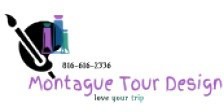 “Springtime in St. Louis” May 7, 8 & 9, 2018Registration Deadline is March 28, 2018Spring in St. Louis and eastern Missouri and the river valley beckons the dogwood blossoms in the country, the tulip trees and rose gardens in the city. Experience this May tour in communities along the Mississippi River rich in French, Spanish and German history,Tour Includes: Round trip chartered luxury motor coach transportation from InterContinental Hotel, professional tour operator escorts your entire journey, driver gratuity,  St.  Charles city tour with costumed guide, lunch at St. Charles Boone’s Colonial, Cathedral Basilica guided tour, 2 nights  deluxe lodging at historic Drury Hotel at the Arch  in the heart  of downtown St. Louis, luggage handling, kickback buffet and     3 cocktails per person, Day 1, 2, dinner and show at historic Bissell Mansion, complimentary hot breakfast buffet, Day 2,3, lunch at the Blue Owl in Kimmswick, day excursion to Ste. Genevieve city, property tours, dinner at Audubon’s,  Dred  Scott story and Old Courthouse excursion, guided tram tour – Missouri Botanical Garden, lunch and tour at Lemp Mansion, option to purchase travel insurance.Day 1: Monday, May 7, 20188:00 AM:	Depart InterContinental Hotel Kansas City 10:00 AM: Restroom Stop12:30 PM: Lunch and Step on Tour  – Historic St. Charles 3:00 PM:	Guided tour at the Cathedral Basilica, St. Louis 4:30 PM:	Check in Drury Hotel5:30 PM:	Depart for Bissell Mansionplated dinner & show9:00 PM:	Arrive back at the Drury HotelDay 2: Tuesday, May 8, 2018Breakfast Buffet at Hotel9:15 AM:	Tram tour at Missouri Botanical Garden 10:45 AM: Depart for Ste. Genevieve11:30 AM: Lunch Included at the Blue Owl in Kimmswick 1:00 PM:	Arrive Ste. Genevieve.-Tour withcostumed guide1:30-4:30 PM: Tour of 18th century sites & organ recital at the Ste. Genevieve Catholic Church (1794)5:00-8:00 PM: Wine reception with guest speaker;Followed by plated dinner at Audobon’s RestaurantReturn to St. Louis and the Drury HotelDay 3: Wednesday, May 9, 2018Breakfast at hotel and check out9:30 AM: Depart hotel for Courthouse10:00AM- Arrive at the Old Courthouse & Museum, site 11:30 AM: of the Dred Scott Trial (reenactment included).One of the most important cases ever tried in the U.S. In 1857, The Supreme Court decided the case, hastening the start of The Civil War.11:45 AM: Lunch included & tour, Historic Lemp Mansion 1:30 PM:	Depart for Kansas City & InterContinentalHotel20 minute rest stop in route5:30 PM:	Drop guests at the InterContinental HotelReservation Form Post Convention Tour “Springtime in St. Louis”May 7, 8 & 9, 2018Registration Deadline is March 28, 2018“Springtime in St. Louis” May 7, 8 & 9, 2018Registration Deadline is March 28, 2018Spring in St. Louis and eastern Missouri and the river valley beckons the dogwood blossoms in the country, the tulip trees and rose gardens in the city. Experience this May tour in communities along the Mississippi River rich in French, Spanish and German history,Tour Includes: Round trip chartered luxury motor coach transportation from InterContinental Hotel, professional tour operator escorts your entire journey, driver gratuity,  St.  Charles city tour with costumed guide, lunch at St. Charles Boone’s Colonial, Cathedral Basilica guided tour, 2 nights  deluxe lodging at historic Drury Hotel at the Arch  in the heart  of downtown St. Louis, luggage handling, kickback buffet and     3 cocktails per person, Day 1, 2, dinner and show at historic Bissell Mansion, complimentary hot breakfast buffet, Day 2,3, lunch at the Blue Owl in Kimmswick, day excursion to Ste. Genevieve city, property tours, dinner at Audubon’s,  Dred  Scott story and Old Courthouse excursion, guided tram tour – Missouri Botanical Garden, lunch and tour at Lemp Mansion, option to purchase travel insurance.Day 1: Monday, May 7, 20188:00 AM:	Depart InterContinental Hotel Kansas City 10:00 AM: Restroom Stop12:30 PM: Lunch and Step on Tour  – Historic St. Charles 3:00 PM:	Guided tour at the Cathedral Basilica, St. Louis 4:30 PM:	Check in Drury Hotel5:30 PM:	Depart for Bissell Mansionplated dinner & show9:00 PM:	Arrive back at the Drury HotelDay 2: Tuesday, May 8, 2018Breakfast Buffet at Hotel9:15 AM:	Tram tour at Missouri Botanical Garden 10:45 AM: Depart for Ste. Genevieve11:30 AM: Lunch Included at the Blue Owl in Kimmswick 1:00 PM:	Arrive Ste. Genevieve.-Tour withcostumed guide1:30-4:30 PM: Tour of 18th century sites & organ recital at the Ste. Genevieve Catholic Church (1794)5:00-8:00 PM: Wine reception with guest speaker;Followed by plated dinner at Audobon’s RestaurantReturn to St. Louis and the Drury HotelDay 3: Wednesday, May 9, 2018Breakfast at hotel and check out9:30 AM: Depart hotel for Courthouse10:00AM- Arrive at the Old Courthouse & Museum, site 11:30 AM: of the Dred Scott Trial (reenactment included).One of the most important cases ever tried in the U.S. In 1857, The Supreme Court decided the case, hastening the start of The Civil War.11:45 AM: Lunch included & tour, Historic Lemp Mansion 1:30 PM:	Depart for Kansas City & InterContinentalHotel20 minute rest stop in route5:30 PM:	Drop guests at the InterContinental HotelPrice per Person: Double $575.00 Single Supplement: $231.00“Springtime in St. Louis” May 7, 8 & 9, 2018Registration Deadline is March 28, 2018Spring in St. Louis and eastern Missouri and the river valley beckons the dogwood blossoms in the country, the tulip trees and rose gardens in the city. Experience this May tour in communities along the Mississippi River rich in French, Spanish and German history,Tour Includes: Round trip chartered luxury motor coach transportation from InterContinental Hotel, professional tour operator escorts your entire journey, driver gratuity,  St.  Charles city tour with costumed guide, lunch at St. Charles Boone’s Colonial, Cathedral Basilica guided tour, 2 nights  deluxe lodging at historic Drury Hotel at the Arch  in the heart  of downtown St. Louis, luggage handling, kickback buffet and     3 cocktails per person, Day 1, 2, dinner and show at historic Bissell Mansion, complimentary hot breakfast buffet, Day 2,3, lunch at the Blue Owl in Kimmswick, day excursion to Ste. Genevieve city, property tours, dinner at Audubon’s,  Dred  Scott story and Old Courthouse excursion, guided tram tour – Missouri Botanical Garden, lunch and tour at Lemp Mansion, option to purchase travel insurance.Day 1: Monday, May 7, 20188:00 AM:	Depart InterContinental Hotel Kansas City 10:00 AM: Restroom Stop12:30 PM: Lunch and Step on Tour  – Historic St. Charles 3:00 PM:	Guided tour at the Cathedral Basilica, St. Louis 4:30 PM:	Check in Drury Hotel5:30 PM:	Depart for Bissell Mansionplated dinner & show9:00 PM:	Arrive back at the Drury HotelDay 2: Tuesday, May 8, 2018Breakfast Buffet at Hotel9:15 AM:	Tram tour at Missouri Botanical Garden 10:45 AM: Depart for Ste. Genevieve11:30 AM: Lunch Included at the Blue Owl in Kimmswick 1:00 PM:	Arrive Ste. Genevieve.-Tour withcostumed guide1:30-4:30 PM: Tour of 18th century sites & organ recital at the Ste. Genevieve Catholic Church (1794)5:00-8:00 PM: Wine reception with guest speaker;Followed by plated dinner at Audobon’s RestaurantReturn to St. Louis and the Drury HotelDay 3: Wednesday, May 9, 2018Breakfast at hotel and check out9:30 AM: Depart hotel for Courthouse10:00AM- Arrive at the Old Courthouse & Museum, site 11:30 AM: of the Dred Scott Trial (reenactment included).One of the most important cases ever tried in the U.S. In 1857, The Supreme Court decided the case, hastening the start of The Civil War.11:45 AM: Lunch included & tour, Historic Lemp Mansion 1:30 PM:	Depart for Kansas City & InterContinentalHotel20 minute rest stop in route5:30 PM:	Drop guests at the InterContinental HotelMotor Coach Tour is based on a minimum of 30 guests. If fewer than 30, the trip will be subject to cancellation. Reservations are on a first come, first served basis. $100 deposit is due with reser- vation. Balance is due by March 28, 2018. A 3% fee applies to payments made with a credit/debit card. Cancellation: Reserva- tion deadline is March 28, 2018. No refunds will be issued after this date.“Springtime in St. Louis” May 7, 8 & 9, 2018Registration Deadline is March 28, 2018Spring in St. Louis and eastern Missouri and the river valley beckons the dogwood blossoms in the country, the tulip trees and rose gardens in the city. Experience this May tour in communities along the Mississippi River rich in French, Spanish and German history,Tour Includes: Round trip chartered luxury motor coach transportation from InterContinental Hotel, professional tour operator escorts your entire journey, driver gratuity,  St.  Charles city tour with costumed guide, lunch at St. Charles Boone’s Colonial, Cathedral Basilica guided tour, 2 nights  deluxe lodging at historic Drury Hotel at the Arch  in the heart  of downtown St. Louis, luggage handling, kickback buffet and     3 cocktails per person, Day 1, 2, dinner and show at historic Bissell Mansion, complimentary hot breakfast buffet, Day 2,3, lunch at the Blue Owl in Kimmswick, day excursion to Ste. Genevieve city, property tours, dinner at Audubon’s,  Dred  Scott story and Old Courthouse excursion, guided tram tour – Missouri Botanical Garden, lunch and tour at Lemp Mansion, option to purchase travel insurance.Day 1: Monday, May 7, 20188:00 AM:	Depart InterContinental Hotel Kansas City 10:00 AM: Restroom Stop12:30 PM: Lunch and Step on Tour  – Historic St. Charles 3:00 PM:	Guided tour at the Cathedral Basilica, St. Louis 4:30 PM:	Check in Drury Hotel5:30 PM:	Depart for Bissell Mansionplated dinner & show9:00 PM:	Arrive back at the Drury HotelDay 2: Tuesday, May 8, 2018Breakfast Buffet at Hotel9:15 AM:	Tram tour at Missouri Botanical Garden 10:45 AM: Depart for Ste. Genevieve11:30 AM: Lunch Included at the Blue Owl in Kimmswick 1:00 PM:	Arrive Ste. Genevieve.-Tour withcostumed guide1:30-4:30 PM: Tour of 18th century sites & organ recital at the Ste. Genevieve Catholic Church (1794)5:00-8:00 PM: Wine reception with guest speaker;Followed by plated dinner at Audobon’s RestaurantReturn to St. Louis and the Drury HotelDay 3: Wednesday, May 9, 2018Breakfast at hotel and check out9:30 AM: Depart hotel for Courthouse10:00AM- Arrive at the Old Courthouse & Museum, site 11:30 AM: of the Dred Scott Trial (reenactment included).One of the most important cases ever tried in the U.S. In 1857, The Supreme Court decided the case, hastening the start of The Civil War.11:45 AM: Lunch included & tour, Historic Lemp Mansion 1:30 PM:	Depart for Kansas City & InterContinentalHotel20 minute rest stop in route5:30 PM:	Drop guests at the InterContinental HotelYou must be a registered participant of The Questers Convention  and attend at least one paid official function (President’s Recep- tion/Banquet, Annual Luncheon) in order to participate.“Springtime in St. Louis” May 7, 8 & 9, 2018Registration Deadline is March 28, 2018Spring in St. Louis and eastern Missouri and the river valley beckons the dogwood blossoms in the country, the tulip trees and rose gardens in the city. Experience this May tour in communities along the Mississippi River rich in French, Spanish and German history,Tour Includes: Round trip chartered luxury motor coach transportation from InterContinental Hotel, professional tour operator escorts your entire journey, driver gratuity,  St.  Charles city tour with costumed guide, lunch at St. Charles Boone’s Colonial, Cathedral Basilica guided tour, 2 nights  deluxe lodging at historic Drury Hotel at the Arch  in the heart  of downtown St. Louis, luggage handling, kickback buffet and     3 cocktails per person, Day 1, 2, dinner and show at historic Bissell Mansion, complimentary hot breakfast buffet, Day 2,3, lunch at the Blue Owl in Kimmswick, day excursion to Ste. Genevieve city, property tours, dinner at Audubon’s,  Dred  Scott story and Old Courthouse excursion, guided tram tour – Missouri Botanical Garden, lunch and tour at Lemp Mansion, option to purchase travel insurance.Day 1: Monday, May 7, 20188:00 AM:	Depart InterContinental Hotel Kansas City 10:00 AM: Restroom Stop12:30 PM: Lunch and Step on Tour  – Historic St. Charles 3:00 PM:	Guided tour at the Cathedral Basilica, St. Louis 4:30 PM:	Check in Drury Hotel5:30 PM:	Depart for Bissell Mansionplated dinner & show9:00 PM:	Arrive back at the Drury HotelDay 2: Tuesday, May 8, 2018Breakfast Buffet at Hotel9:15 AM:	Tram tour at Missouri Botanical Garden 10:45 AM: Depart for Ste. Genevieve11:30 AM: Lunch Included at the Blue Owl in Kimmswick 1:00 PM:	Arrive Ste. Genevieve.-Tour withcostumed guide1:30-4:30 PM: Tour of 18th century sites & organ recital at the Ste. Genevieve Catholic Church (1794)5:00-8:00 PM: Wine reception with guest speaker;Followed by plated dinner at Audobon’s RestaurantReturn to St. Louis and the Drury HotelDay 3: Wednesday, May 9, 2018Breakfast at hotel and check out9:30 AM: Depart hotel for Courthouse10:00AM- Arrive at the Old Courthouse & Museum, site 11:30 AM: of the Dred Scott Trial (reenactment included).One of the most important cases ever tried in the U.S. In 1857, The Supreme Court decided the case, hastening the start of The Civil War.11:45 AM: Lunch included & tour, Historic Lemp Mansion 1:30 PM:	Depart for Kansas City & InterContinentalHotel20 minute rest stop in route5:30 PM:	Drop guests at the InterContinental HotelPassenger Information:First Name:  		 Last name:    		                                                                           Gender: M F 	Address:					 City: 	State: 	Zip:	 Phone No:  				                                                                                Email Address:  					                                                                           Date  of Birth: Day	Month 		Year	 Dietary Restrictions:  				 Emergency Contact:   				  Emergency Contact Phone:     				 Sharing a room, please state roommate:“Springtime in St. Louis” May 7, 8 & 9, 2018Registration Deadline is March 28, 2018Spring in St. Louis and eastern Missouri and the river valley beckons the dogwood blossoms in the country, the tulip trees and rose gardens in the city. Experience this May tour in communities along the Mississippi River rich in French, Spanish and German history,Tour Includes: Round trip chartered luxury motor coach transportation from InterContinental Hotel, professional tour operator escorts your entire journey, driver gratuity,  St.  Charles city tour with costumed guide, lunch at St. Charles Boone’s Colonial, Cathedral Basilica guided tour, 2 nights  deluxe lodging at historic Drury Hotel at the Arch  in the heart  of downtown St. Louis, luggage handling, kickback buffet and     3 cocktails per person, Day 1, 2, dinner and show at historic Bissell Mansion, complimentary hot breakfast buffet, Day 2,3, lunch at the Blue Owl in Kimmswick, day excursion to Ste. Genevieve city, property tours, dinner at Audubon’s,  Dred  Scott story and Old Courthouse excursion, guided tram tour – Missouri Botanical Garden, lunch and tour at Lemp Mansion, option to purchase travel insurance.Day 1: Monday, May 7, 20188:00 AM:	Depart InterContinental Hotel Kansas City 10:00 AM: Restroom Stop12:30 PM: Lunch and Step on Tour  – Historic St. Charles 3:00 PM:	Guided tour at the Cathedral Basilica, St. Louis 4:30 PM:	Check in Drury Hotel5:30 PM:	Depart for Bissell Mansionplated dinner & show9:00 PM:	Arrive back at the Drury HotelDay 2: Tuesday, May 8, 2018Breakfast Buffet at Hotel9:15 AM:	Tram tour at Missouri Botanical Garden 10:45 AM: Depart for Ste. Genevieve11:30 AM: Lunch Included at the Blue Owl in Kimmswick 1:00 PM:	Arrive Ste. Genevieve.-Tour withcostumed guide1:30-4:30 PM: Tour of 18th century sites & organ recital at the Ste. Genevieve Catholic Church (1794)5:00-8:00 PM: Wine reception with guest speaker;Followed by plated dinner at Audobon’s RestaurantReturn to St. Louis and the Drury HotelDay 3: Wednesday, May 9, 2018Breakfast at hotel and check out9:30 AM: Depart hotel for Courthouse10:00AM- Arrive at the Old Courthouse & Museum, site 11:30 AM: of the Dred Scott Trial (reenactment included).One of the most important cases ever tried in the U.S. In 1857, The Supreme Court decided the case, hastening the start of The Civil War.11:45 AM: Lunch included & tour, Historic Lemp Mansion 1:30 PM:	Depart for Kansas City & InterContinentalHotel20 minute rest stop in route5:30 PM:	Drop guests at the InterContinental HotelPlease send this form with your $100 deposit (3% fee ap- plies to credit/debit card payment). Make checks payable to:	Montague Tour DesignDiane Montague CTA, IATA 523 Elms  Boulevard Excelsior Springs, MO 64024 816-616-2336diane@montaguetourdesign.com